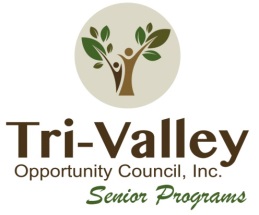 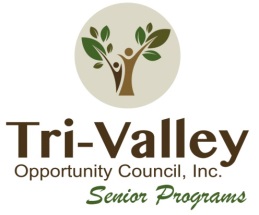 Polk County 2022 Outstanding Senior Citizen AwardThe nominee must be a resident of Minnesota.The nominee’s volunteer service must be accomplished after reaching age 65.Nominee must be age 70 by June 1 of the current year.Nominee must currently do a volunteer activity that is unpaid and demonstratescommitment to their local community.A previous county winner not chosen as the state winner is eligible. However, acurrent year’s nomination form must be completed.You may only nominate one individual per nomination form. Signature: 		Date: Nominee Name: Date of Birth: Nominated by: Address:County: Address: Home Phone: Cell Phone: Home Phone: Cell Phone: Current/ Previous Occupation: Current/ Previous Occupation: How do you know the nominee: How do you know the nominee: Volunteer Accomplishments: 